Numer sprawy 8/2017							  Załącznik nr 4 do SIWZSzczegółowy opis przedmiotu zamówieniaCzęść nr 1 UWAGA !Opis oferowanego mebla (kol. E) musi potwierdzać spełnianie wymagań określonych w kol. F (Dane techniczne) pod rygorem odrzucenia oferty jako nie odpowiadającej treści SIWZ.Wymagania ogólne dotyczące mebli:Wszystkie meble, za wyjątkiem opisanych części szklanych mają być wykonane z płyty wiórowej/melaminowej,krawędzie i brzegi wykończone listwami PCV lub ABS o grubości 1 lub 2 mm w kolorze mebli. Kolor mebli szary, odcień do uzgodnienia wg wzorników.Boki blatów roboczych zakończone listwami PCV lub ABS i zabezpieczone przed wilgocią.Blaty szafek, kontenerów, pomocników i kartotek o grubości 3,6 cm. Wszystkie drzwiczki cichy domyk.Połączenie elementów na lamelki i konfirmaty. Prowadnice firmy Blum lub Hettich lub równoważne.W przypadku kartotek część prowadnic z systemem kulkowym ( rodzaj prowadnicy narzuca konstrukcja kartoteki ).Część nr 2Część nr 3............... 			            	………...................................................................Data 					           Podpis upoważnionego przedstawiciela WykonawcyL.p.NazwaprzedmiotuProducentModelOpis oferowanego meblaDane techniczneABCDEFPoradnia RehabilitacyjnaPoradnia RehabilitacyjnaPoradnia RehabilitacyjnaPoradnia RehabilitacyjnaPoradnia RehabilitacyjnaPoradnia Rehabilitacyjna1Szafka ubraniowa   40/60/180……………......................................Dwukomorowa. W środku górna półka i drążek. Fronty z płyty oklejonej PCV grubości 2 mm. Płyta melaminowa. Nóżki 10 cm. Zamykana.2Szafka pomocnik  60/50/75……………......................................Szuflady pół wysuw ,miękki domyk. Od dołu dwie szuflady. Nad szufladami wolna przestrzeń i blat. Mobilne. Fronty z płyty oklejonej PCV grubości 2 mm. Płyta melaminowa. Zamykana.3Kartoteka 40/60/150 dwurzędowa
( 8 szuflad )……………......................................Osprzęt Blum lub równoważny posiadający dożywotnią gwarancję- dotyczy wszystkich prowadnic, zawiasów, domykaczy ( elementów drzwi i szuflad)- szuflady półwysuw  miękki docisk, tłumienie przy drzwiach. Mobilna.4Biurko 110/60/75……………......................................Biurko wykonane z płyty wiórowej/melaminowej, obrzeża wykończone okleiną PCV gr. 2 mm. Konstrukcja biurka z płyty 36 mm.Biurka na nogach prostokątnych z płyty meblowej. Blenda czołowa gr. 18 mm z listwami ozdobnymi alu.Tył biurka z płyty w okleinie takiej jak fronty 
( blenda ) wykończone dwoma paskami alu. Pod biurkiem szuflada ( blat ) na klawiaturę na prowadnicy rolkowej – miejsce montażu do uzgodnienia. Wszystkie otwory pod kable komputerowe, telefoniczne zaopatrzone w przepusty kablowe – ilość i miejsce do uzgodnienia.5 Kontener 40/50/60   
 ( 3 szuflady )……………......................................Szuflady pół wysuw, miękki domyk. Wyposażony w ukryte kółka oraz zamek centralny blokujący wszystkie szuflady. Uchwyty alum zaokrąglone. Fronty z płyty oklejonej PCV grubości 2 mm. Płyta melaminowa. Blat grubości 3,6 cm6 Szafka umywalkowa  80/50/85……………......................................Stojąca na nóżkach 10 cm z półką, zamykana drzwiczkami dwuskrzydłowymi. Fronty z płyty melaminowej oklejonej PCV, grubości 2 mm. Blat grubości 3,8 cm. Wodoodporny.7Szafka pomocnik 60/80/75……………......................................Szuflady pół wysuw ,miękki domyk. Od dołu dwie szuflady. Nad szufladami wolna przestrzeń i blat. Mobilne. Fronty z płyty oklejonej PCV grubości 2 mm. Płyta melaminowa. Blat 3,6 cm.8Zabudowa niska  250/60/86……………......................................1 Szafka zlewozmywakowa 90 cm. 2 szafki 80 cm z podwójnymi drzwiczkami i z jedna półką. Blat wodoodporny grubości 3,8 cm. Szafki na nóżkach 10 cm. Fronty z płyty melaminowej oklejonej PCV gr. 2 mm. Cichy domyk.9Zabudowa wysoka  250/60/30……………......................................2 szafki 80 cm, 1 szafka 90 cm z podwójnymi drzwiczkami i jedną półką w środku. Szafki na nóżkach 10 cm. Fronty z płyty melaminowej oklejonej PCV gr. 2 mm. Cichy domyk.10Biurko 130/70/75……………......................................Biurko wykonane z płyty wiórowej/melaminowej, obrzeża wykończone okleiną PCV gr. 2 mm. Konstrukcja biurka z płyty 36 mm.Biurka na nogach prostokątnych z płyty meblowej. Blenda czołowa gr. 18 mm z listwami ozdobnymi alu.Tył biurka z płyty w okleinie takiej jak fronty 
( blenda ) wykończone dwoma paskami alu. Pod biurkiem szuflada ( blat ) na klawiaturę na prowadnicy rolkowej – miejsce montażu do uzgodnienia. Wszystkie otwory pod kable komputerowe, telefoniczne zaopatrzone w przepusty kablowe – ilość i miejsce do uzgodnienia.11Kontener 40/60/60 
( 3 szuflady )……………......................................Szuflady pół wysuw ,miękki domyk. Wyposażony w ukryte kółka oraz zamek centralny blokujący wszystkie szuflady. Uchwyty alum zaokrąglone. Fronty z płyty oklejonej PCV grubości 2 mm. Płyta melaminowa.12Zabudowa niska 350/60/86……………......................................Szafka umywalkowa 80 cm. Szafka zlewozmywakowa 90 cm. 2 szafki 90 cm dwudrzwiowe z szufladą 15 cm ( pół wysuw, miękki domyk ). Szafki na nóżkach 10 cm. Fronty z płyty melaminowej oklejonej PCV gr. 2 mm. Blat grubości 3,8 cm, wodoodporny.13Szafka wisząca 80/60/30……………......................................Dwudrzwiowa. W środku dwie półki z możliwością regulacji.  Fronty z płyty melaminowej oklejonej PCV gr. 2 mm. Cichy domyk.14Szafa ubraniowa podwójna 80/60/180……………......................................Dwukomorowa z drążkiem i półką górną. Nóżki  10 cm. Zamykana na kluczyk. Fronty z płyty oklejonej PCV grubości 2 mm. Płyta melaminowa.15Szafka gospodarcza
240/50/200……………......................................Dwuczęściowa. Jedna część 180 cm drzwi suwane, w środku 4 półki. Druga część jednodrzwiowa otwierana 60 cm. W środku górna półka pod nią drążek. Zamykana na kluczyk. Szafka na nóżkach 10 cm. Fronty z płyty melaminowej oklejonej PCV gr. 2 mm.16Ławka 40/90/40……………......................................Prostokątna na metalowym stelażu. Nóżki kwadratowe. Blat grubości 3,6 cm17Stół  80/80/75……………......................................Konstrukcja metalowa, malowana proszkowo kolor RAL. Blat grubości 36 mm.18Stół  120/80/75……………......................................Konstrukcja metalowa, malowana proszkowo, kolor RAL. Blat 36 mm.AOSAOSAOSAOSAOSAOS19Biurko 130/70/75……………......................................Biurko wykonane z płyty wiórowej/melaminowej, obrzeża wykończone okleiną PCV gr. 2 mm. Konstrukcja biurka z płyty 36 mm.Biurka na nogach prostokątnych z płyty meblowej. Blenda czołowa gr. 18 mm z listwami ozdobnymi alu.Tył biurka z płyty w okleinie takiej jak fronty 
( blenda ) wykończone dwoma paskami alu. Pod biurkiem szuflada ( blat ) na klawiaturę na prowadnicy rolkowej – miejsce montażu do uzgodnienia. Wszystkie otwory pod kable komputerowe, telefoniczne zaopatrzone w przepusty kablowe – ilość i miejsce do uzgodnienia.20Kontener 40/60/60   
( 3 szuflady )……………......................................Szuflady pół wysuw, miękki domyk. Wyposażony w ukryte kółka oraz zamek centralny blokujący wszystkie szuflady. Uchwyty alum zaokrąglone. Fronty z płyty oklejonej PCV grubości 2 mm. Płyta melaminowa. Blat 3,6 cm.21Szafka lekarska 40/50/180……………......................................1 drzwiowa ze schowkiem. W górnej komorze   80 cm posiada 3 półki szklane. Przeszklenia z szyby klejone o gr 4,2 mm. Drzwi zamykane na kluczyk. W dolnej komorze  90 cm dwie półki z płyty wiórowej. – skrzydłowe drzwi uchylne pełne. Drzwi zamykane na klucz. Nóżki 10 cm.22Szafka pod zlew 80/60/86……………......................................Stojąca na nóżkach 10 cm z półką, zamykana drzwiczkami dwuskrzydłowymi. Fronty z płyty oklejonej PCV grubości 2 mm. Płyta melaminowa. Blat grubości 3,8 cm, wodoodporny. Cichy domyk.23Szafa ubraniowa podwójna 80/60/180……………......................................Dwukomorowa z drążkiem i półką górną. Nóżki  10 cm. Zamykana na kluczyk. Fronty z płyty oklejonej PCV grubości 2 mm. Płyta melaminowa.24Zabudowa dolna 250/86/60……………......................................1 szafka umywalkowa 80 cm, 1 szafka zmywakowa 90 cm, 1 szafka 80 cm z  półką, zamykana drzwiczkami dwuskrzydłowymi. Fronty z płyty oklejonej PCV grubości 2 mm. Płyta melaminowa. Nóżki 10 cm. Blat grubości 3,8 cm, wodoodporny. Cichy domyk.25Zabudowa górna  200/60/30……………......................................2 szafki 80 cm dwudrzwiowe. 1 szafka 40 cm jednodrzwiowa . Wszystkie szafki z jedną półka. Fronty z płyty oklejonej PCV grubości 2 mm. Płyta melaminowa. Cichy domyk.26Szafka na kółkach 48/75/100 
( 3 szuflady )……………......................................Szuflady pół wysuw ,miękki domyk. Wyposażona w ukryte kółka. Fronty z płyty oklejonej PCV grubości 2 mm. Płyta melaminowa. Zamykana . Blat grubości 3,6 cm.27Kartoteka 73/60/15010 szuflad ( 2 x 5 )……………......................................Fronty z płyty oklejonej PCV grubości 2 mm. Płyta melaminowa. Prowadnice kulowe, pełny wysuw. Zamek centralny. Mobilna.28 Regał 40/50/180……………......................................Otwarte półki.29Szafa ubraniowa podwójna 60/60/180……………......................................Dwukomorowa z drążkiem i półką górną. Nóżki  10 cm. Fronty z płyty oklejonej PCV grubości 2 mm. Płyta melaminowa. Zamykana na kluczyk.POZPOZPOZPOZPOZPOZ30Biurko 130/70/75……………......................................Biurko wykonane z płyty wiórowej/melaminowej, obrzeża wykończone okleiną PCV gr. 2 mm. Konstrukcja biurka z płyty 36 mm.Biurka na nogach prostokątnych z płyty meblowej. Blenda czołowa gr. 18 mm z listwami ozdobnymi alu.Tył biurka z płyty w okleinie takiej jak fronty 
( blenda ) wykończone dwoma paskami alu. Pod biurkiem szuflada ( blat ) na klawiaturę na prowadnicy rolkowej – miejsce montażu do uzgodnienia. Wszystkie otwory pod kable komputerowe, telefoniczne zaopatrzone w przepusty kablowe – ilość i miejsce do uzgodnienia.31Kontener 40/60/60  ( 3 szuflady )……………......................................Szuflady pół wysuw ,miękki domyk. Wyposażony w ukryte kółka oraz zamek centralny blokujący wszystkie szuflady. Uchwyty alum zaokrąglone. Fronty z płyty oklejonej PCV grubości 2 mm. Płyta melaminowa. Blat grubości 3,6 cm.32Szafka lekarska 40/50/180……………......................................1 drzwiowa ze schowkiem. W górnej komorze 80 cm posiada 3 półki szklane. Przeszklenia z szyby klejone o gr 4,2 mm. Drzwi zamykane na kluczyk. W dolnej komorze  90 cm dwie półki z płyty wiórowej. – skrzydłowe drzwi uchylne pełne. Drzwi zamykane na klucz. Nóżki 10 cm.33Szafka umywalkowa 80/50/85……………......................................Stojąca na nóżkach 10 cm z półką, zamykana drzwiczkami dwuskrzydłowymi. Fronty z płyty melaminowej oklejonej PCV, grubości 2 mm. Blat grubości 3,8 cm. Wodoodporny.34Szafa ubraniowa podwójna  80/60/180……………......................................Dwukomorowa z drążkiem i półką górną. Nóżki  10 cm. Fronty z płyty oklejonej PCV grubości 2 mm. Płyta melaminowa. Zamykana na kluczyk.35Zabudowa dolna 250/86/60……………......................................Szafka zlewozmywakowa 90 cm, szafka umywalkowa 80 cm. Szafka 80 cm dwudrzwiowa z jedną półką i szuflada 15 cm. Pół wysuw , miękki domyk. Fronty z płyty okleinowej z PCV grubości 2 mm. Płyta melaninowa. Blat wodoodporny , grubości 3,8 cm.36Zabudowa górna 200/60/30……………......................................Fronty z płyty okleinowej z PCV grubości 2 mm. Płyta melaninowa. 2 szafki 80 cm dwudrzwiowe.1 szafka jednodrzwiowa. We wszystkich szafkach po jednej półce. Cichy domyk.37Szafka pod zlew 80/60/86……………......................................Stojąca na nóżkach 10 cm z półką, zamykana drzwiczkami dwuskrzydłowymi. Fronty z płyty okleinowej z PCV grubości 2 mm. Płyta melaminowa. Blat grubości 3,8 cm, wodoodporny.Wspólne POZ i AOSWspólne POZ i AOSWspólne POZ i AOSWspólne POZ i AOSWspólne POZ i AOSWspólne POZ i AOS38Biurko 130/70/75……………......................................Biurko wykonane z płyty wiórowej/melaminowej, obrzeża wykończone okleiną PCV gr. 2 mm. Konstrukcja biurka z płyty 36 mm.Biurka na nogach prostokątnych z płyty meblowej. Blenda czołowa gr. 18 mm z listwami ozdobnymi alu.Tył biurka z płyty w okleinie takiej jak fronty 
( blenda ) wykończone dwoma paskami alu. Pod biurkiem szuflada ( blat ) na klawiaturę na prowadnicy rolkowej – miejsce montażu do uzgodnienia. Wszystkie otwory pod kable komputerowe, telefoniczne zaopatrzone w przepusty kablowe – ilość i miejsce do uzgodnienia.39Kontener 40/60/60     
( 3 szuflady )……………......................................Szuflady pół wysuw ,miękki domyk. Wyposażony w ukryte kółka oraz zamek centralny blokujący wszystkie szuflady. Uchwyty alum zaokrąglone. Fronty z płyty oklejonej PCV grubości 2 mm. Płyta melaminowa.40Szafka lekarska 40/50/180……………......................................1 drzwiowa ze schowkiem. W górnej komorze   80 cm posiada 3 półki szklane. Przeszklenia z szyby klejone o gr 4,2 mm. Drzwi zamykane na kluczyk. W dolnej komorze  90 cm dwie półki z płyty wiórowej. – skrzydłowe drzwi uchylne pełne. Drzwi zamykane na klucz. . Nóżki 10 cm.41Szafa ubraniowa podwójna 80/60/180……………......................................Dwukomorowa z drążkiem i półką górną. Nóżki  10 cm. Fronty z płyty oklejonej PCV grubości 2 mm. Płyta melaminowa. Zamykana.42Szafka wisząca 80/60/30……………......................................Drzwi otwierane do góry- klapa. Fronty z płyty okleinowej PCV grubości 2 mm. Płyta melaminowa.43Zabudowa dolna 250/86/60……………......................................Szafka umywalkowa 80 cm z drzwiczkami pod kątem 45°1 szafka 90 cm podwójne drzwiczki, 1 szafka 80 cm podwójne drzwiczki. We wszystkich szafkach po jednej półce. Fronty z płyty okleinowej PCV grubości 2 mm. Płyta melaminowa. Nóżki 10 cm. Blat grubości 3,8 cm,wodoodporny.44Zabudowa górna 200/60/30……………......................................Fronty z płyty okleinowej PCV grubości 2 mm. Płyta melaminowa. 2 szafki 80 cm dwudrzwiowe. 1 szafka 40 cm jednodrzwiowa. We wszystkich szafkach po jednej półce. Cichy domyk.45Szafka umywalkowa 50/80/85……………......................................Stojąca na nóżkach 10 cm z półką zamykana drzwiczkami dwuskrzydłowymi. Fronty z płyty okleinowej z PCV grubości 2 mm. Płyta melaminowa. Blat grubości 3,8 cm wodoodporny.Poradnia Zdrowia Psychicznego DzieciPoradnia Zdrowia Psychicznego DzieciPoradnia Zdrowia Psychicznego DzieciPoradnia Zdrowia Psychicznego DzieciPoradnia Zdrowia Psychicznego DzieciPoradnia Zdrowia Psychicznego Dzieci46Biurko 130/70/75……………......................................Biurko wykonane z płyty wiórowej/melaminowej, obrzeża wykończone okleiną PCV gr. 2 mm. Konstrukcja biurka z płyty 36 mm.Biurka na nogach prostokątnych z płyty meblowej. Blenda czołowa gr. 18 mm z listwami ozdobnymi alu.Tył biurka z płyty w okleinie takiej jak fronty 
( blenda ) wykończone dwoma paskami alu. Pod biurkiem szuflada ( blat ) na klawiaturę na prowadnicy rolkowej – miejsce montażu do uzgodnienia. Wszystkie otwory pod kable komputerowe, telefoniczne zaopatrzone w przepusty kablowe – ilość i miejsce do uzgodnienia.47Kontener 40/60/60   
( 3 szuflady )……………......................................Szuflady pół wysuw ,miękki domyk. Wyposażony w ukryte kółka oraz zamek centralny blokujący wszystkie szuflady. Uchwyty alum zaokrąglone. Fronty z płyty oklejonej PCV grubości 2 mm. Płyta melaminowa. Blat grubości 3,6 cm48Stół  120/80/75……………......................................Konstrukcja metalowa, malowana proszkowo kolor RAL. Blat 36 mm.RejestracjaRejestracjaRejestracjaRejestracjaRejestracjaRejestracja49Biurko 130/70/75……………......................................Biurko wykonane z płyty wiórowej/melaminowej, obrzeża wykończone okleiną PCV gr. 2 mm. Konstrukcja biurka z płyty 36 mm.Biurka na nogach prostokątnych z płyty meblowej. Blenda czołowa gr. 18 mm z listwami ozdobnymi alu.Tył biurka z płyty w okleinie takiej jak fronty 
( blenda ) wykończone dwoma paskami alu. Pod biurkiem szuflada ( blat ) na klawiaturę na prowadnicy rolkowej – miejsce montażu do uzgodnienia. Wszystkie otwory pod kable komputerowe, telefoniczne zaopatrzone w przepusty kablowe – ilość i miejsce do uzgodnienia.50Kontener 40/60/60 
( 3 szuflady )……………......................................Szuflady pół wysuw ,miękki domyk. Wyposażony w ukryte kółka oraz zamek centralny blokujący wszystkie szuflady. Uchwyty alum zaokrąglone. Fronty z płyty oklejonej PCV grubości 2 mm. Płyta melaminowa. Blat grubości 3,6 cm.51Zabudowa rejestracji    - 3 stanowiska 450/70/75……………......................................Zabudowa rejestracji niska z kontenerami mobilnymi. (trzy stanowiska do
pracy z zabudową pełną od frontu gr 18 mm, z listwami ozdobnymi alu.)
Półka na klawiaturę podwieszana. Przepusty i rynienki kablowe. Stanowiska
przedzielone szybą matową ,hartowaną. Blat z płyty melaminowej gr. 36 mm.
Nogi prostokątne z płyty 36 mm.52Biurko 60/80/75……………......................................Biurko wykonane z płyty wiórowej/melaminowej, obrzeża wykończone okleiną PCV gr. 2 mm. Konstrukcja biurka z płyty 36 mm.Biurka na nogach prostokątnych z płyty meblowej. Blenda czołowa gr. 18 mm z listwami ozdobnymi alu.Tył biurka z płyty w okleinie takiej jak fronty 
( blenda ) wykończone dwoma paskami alu. Pod biurkiem szuflada ( blat ) na klawiaturę na prowadnicy rolkowej – miejsce montażu do uzgodnienia. Wszystkie otwory pod kable komputerowe, telefoniczne zaopatrzone w przepusty kablowe – ilość i miejsce do uzgodnienia.53Kartoteka 73/60/150  - 10 szuflad  ( 2 x 5 )……………......................................Fronty z płyty oklejonej PCV grubości 2 mm. Płyta melaminowa. Prowadnice kulowe, pełny wysuw. Zamek centralny. Mobilna.54Kontener  45/60/60  
( 3 szuflady )……………......................................Szuflady pół wysuw ,miękki domyk. Wyposażony w ukryte kółka oraz zamek centralny blokujący wszystkie szuflady. Fronty z płyty oklejonej PCV grubości 2 mm. Płyta melaminowa. Blat grubości 3,6 cm.55Nadstawka na segregatory 35/35/73……………......................................Półka z bokami i zapleczem.56Szafka na dokumenty 75/60/80……………......................................Trzy półki, dwoje drzwi ,tylko na wysokości dwóch dolnych półek, trzecia półka bez drzwiczek. Fronty z płyty oklejonej PCV grubości 2 mm. Płyta melaminowa. Zamykana.57Szafka na segregatory  75/60/80……………......................................Trzy półki, dwoje drzwi ,tylko na wysokości dwóch dolnych półek, trzecia półka bez drzwiczek. Zamykana.Pomieszczenia socjalnePomieszczenia socjalnePomieszczenia socjalnePomieszczenia socjalnePomieszczenia socjalnePomieszczenia socjalne58Szafa ubraniowa podwójna 80/60/180……………......................................Dwukomorowa z drążkiem i półką.  Fronty z płyty oklejonej PCV grubości 2 mm. Płyta melaminowa. Zamykana na kluczyk.59Zabudowa dolna 200/86/60……………......................................Szafka umywalkowa 60 cm jednodrzwiowa. Szafka zlewozmywakowa 90 cm dwudrzwiowa. Szafka 50 cm jednodrzwiowa. We wszystkich szafkach po jednej półce. Fronty z płyty okleinowej PCV grubości 2 mm. Płyta melaminowa. Nóżki 10 cm. Blat grubości 3,8 cm, wodoodporny.60Zabudowa górna 200/60/30……………......................................2 szafki 50 cm jednodrzwiowe. Jedna szafka 100 cm dwudrzwiowa. Wszystkie szafki z jedną półką. Fronty z płyty okleinowej PCV grubości 2 mm. Płyta melaminowa. Cichy domyk.61Stolik  70/70/75……………......................................Konstrukcja metalowa, malowana proszkowo, kolor RAL. Blat 36 mm.ArchiwumArchiwumArchiwumArchiwumArchiwumArchiwum62Kartoteka 73/60/150 10 szuflad (2 x 5)……………......................................Fronty z płyty oklejonej PCV grubości 2 mm. Płyta melaminowa. Prowadnice kulowe, pełny wysuw. Zamek centralny. Mobilna.63Biurko 60/80/75……………......................................Biurko wykonane z płyty wiórowej/melaminowej, obrzeża wykończone okleiną PCV gr. 2 mm. Konstrukcja biurka z płyty 36 mm.Biurka na nogach prostokątnych z płyty meblowej. Blenda czołowa gr. 18 mm z listwami ozdobnymi alu.Tył biurka z płyty w okleinie takiej jak fronty 
( blenda ) wykończone dwoma paskami alu. Pod biurkiem szuflada ( blat ) na klawiaturę na prowadnicy rolkowej – miejsce montażu do uzgodnienia. Wszystkie otwory pod kable komputerowe, telefoniczne zaopatrzone w przepusty kablowe – ilość i miejsce do uzgodnienia.64Szafa gospodarcza    meblowa 180/60/200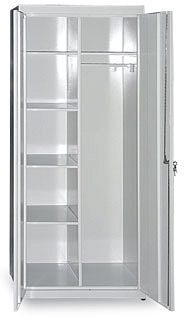 ……………......................................Zamykana na kluczyk. Fronty z płyty oklejonej PCV grubości 2 mm. Płyta melaminowa.Nóżki 10 cm.L.p.NazwaprzedmiotuProducentModelOpis oferowanego meblaDane techniczneABCDEF1Krzesła  - model konferencyjny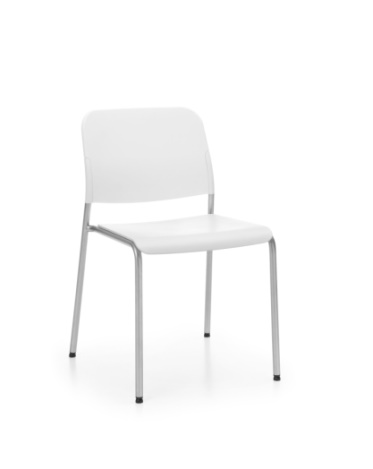 ……………......................................Siedzisko i oparcie plastikowe na nogach, bez podłokietników. Stelaż rura metalowa o przekroju fi 22 mm. w kolorze siedziska. Stopki twarde. Kolor do uzgodnienia.2Ławy do poczekalni( 2 x 2 osob. )( 2 x 3 osob. )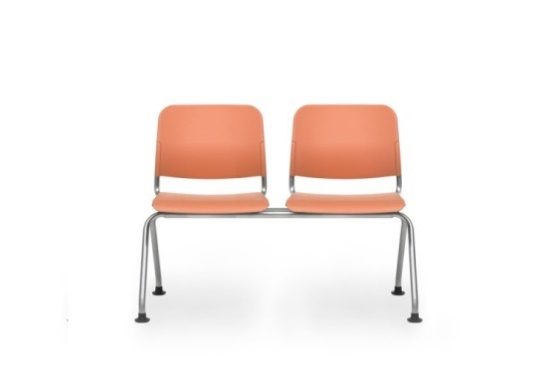 ……………......................................Siedziska i oparcia plastikowe, kolor do uzgodnienia. Stelaż ,rura metalowa o przekroju fi 25x2,5 mm, kolor do uzgodnienia. Stopki  z wkładką teflonową3Fotele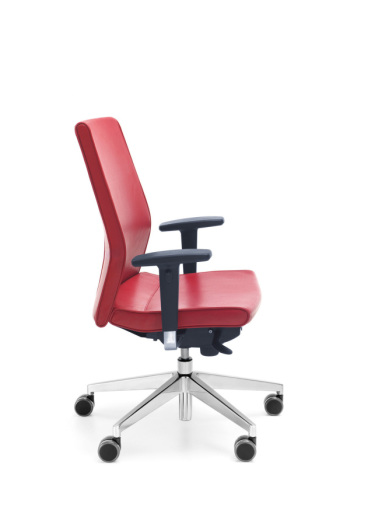 ……………......................................Obrotowe niskie oparcie. Baza pięcioramienna, aluminiowa kolor metalik. Podłokietnik regulowany góra, dół . Kółka twarde z hamulcem. Siedzisko sklejka liściasta: pianka poliuretanowa wylewana – gęstość 75 kg/mᴲ. Oparcie metalowy stelaż, pianka poliuretanowa wylewana – gęstość 55 kg/mᴲ. Kolor do uzgodnienia.L.p.NazwaprzedmiotuProducentModelOpis oferowanego meblaDane techniczneABCDEF1Sejf……………......................................Minimalne wymagania techniczne:Wymiar zewnętrzny [mm]: 730 x 590 x 380Wymiar wewnętrzny [mm]: 724 x584 x 324Pojemność [L]: 136 Ciężar [kg]: 52 Ilość półek [szt]: 2Certyfikat nr P41/114/02/2007 (2514)Korpus jednościankowy : grubość 3 mmKąt otwarcia drzwi : 90°Drzwi standardowo zamykane zamkiem kluczowym VDS – klasa I/IMP- klasa A ( standardowo z dwoma kluczami )Otwory do montażu : 1 w dnie i 2 w ścianie tylnej - przelotowe